Муниципальное общеобразовательное учреждение гимназия №9Научно-исследовательская  работаТема:  Типы темперамента или как можно узнать о психологии человека по его увлечениям и интересам.                                                                Автор  работы:                                                                       Шитова Александра Евгеньевна, 10 "А" класс. Руководитель:Перминова Инна Николаевна,  педагог-  психолог.г. Комсомольск-на-Амуре,2018 год.СодержаниеВведение……………………………………………………………………………3Глава 1. ПОНЯТИЕ ТЕМПЕРАМЕНТА…………………………………………5	1.1. История развития понятий о темпераменте……………………………5	1.2. Научные подходы к теориям темперамента……………………………7	1.3. Типы темперамента. Характеристика типов темперамента…………9Глава 2. ТЕМПЕРАМЕНТ И ПРОФЕССИОНАЛЬНЫЙ ВЫБОР………………13	2.1. Тестирование на определение типа темперамента по методике 	А.Белова……………………………………………………………………13	2.2. Тестирование на определение экстравертности и нейротизма по методике Г.Айзенка………………………………………………………………14	2.3. Тестирование на определение профессиональной направленности по 	методике Е.А.Климова………………………………………………………15Заключение………………………………………………………………………...18Библиографический список……………………………………………………….19Приложение 1………………………………………………………………………21Приложение 2………………………………………………………………………22Приложение 3………………………………………………………………………24Приложение 4………………………………………………………………………26Приложение 5………………………………………………………………………27Приложение 6………………………………………………………………………31Приложение 7………………………………………………………………………36Приложение 8………………………………………………………………………37Приложение 9………………………………………………………………………38Приложение 10……………………………………………………………………39Приложение 11……………………………………………………………………45Приложение 12……………………………………………………………………48Приложение 13……………………………………………………………………54Основные понятия работыВведение.	Актуальность темы исследования: все люди различны между собой. Кому-то нравится это, другой предпочитает совсем иное. Кто-то бывает слишком впечатлительным и эмоциональным, а кто-то придаётся уединению и тишине, оставаясь спокойным и малоподвижным. В наше время особое внимание уделяется индивидуальности человека: признаётся важность личности, во всех сферах жизни учитывается человеческий фактор. Тип темперамента и особенности психологии человека являются наиболее значимыми свойствами личности. Учитывая данные свойства, можно с определённой степенью вероятности предсказать поведение или реагирование индивида на ту или иную ситуацию, так как темперамент накладывает на нашу жизнь отпечаток, определяющий всё наше будущее. Успехи в учёбе, выбор хобби и профессии, способы общения, предпочтения и интересы, активность или пассивность в налаживании контактов с другими людьми, принятие участия в общественной деятельности - всё это контролируется особенностями характера человека. Осознание положительных и отрицательных сторон собственного характера, способность управлять ими способствует индивиду наиболее точно определиться с родом деятельности и выработать необходимые умения для успешной адаптации в отдельном коллективе и обществе в целом. Объект исследования: типы темперамента в структуре личности, увлечения, интересы и направленности профессиональной деятельности. Предмет исследования: влияние особенностей темперамента на деятельность человека.Цель: изучение типов темперамента и их влияния на выбор рода деятельности (профессия, увлечения), выделение наиболее ярких черт того или иного типа.Гипотеза: необходимо учитывать особенности темперамента при выборе увлечений или профессии, так как темперамент оказывает большое влияние на поведение человека.Задачи: 1) ознакомление с историей изучения понятия темперамента;2) изучение типов темперамента и наиболее ярких черт, присущих каждому из типов;3) проведение теоретического анализа и выявление влияния темперамента на сферы жизни человека;4) установление зависимости между определённым типом темперамента и родом деятельности индивида.Методы исследования: 1) работа с литературными и Интернет - источниками по вопросам психологии людей, методике выявления типов темперамента;2) наблюдение за деятельностью людей, их интересами и предпочтениями в различных видах деятельности;3) проведение теста А.Белова на определение типа темперамента;4) проведение теста Г.Айзенка на определение экставертности и эмоциональной стабильности;5) проведение теста Е.А.Климова на определение профессиональной направленности.	Практическая значимость: возможность использования рекомендаций в выборе профессии или интересов с учётом личностных качеств и особенностей психики человека.ГЛАВА 1. ПОНЯТИЕ ТЕМПЕРАМЕНТА1.1. История развития понятий о темпераменте	Как известно, каждый человек индивидуален и неповторим, ведь личность - это совокупность биологических особенностей человека, свойств его нервной системы и социального влияния. Проблема различия людей между собой волнует умы человечества вот уже 25 столетий. И называется она темперамент.	Темперамент (с лат. temperamentum - "надлежащее соотношение частей") - это устойчивая совокупность индивидуальных особенностей человеческой личности, связанных с динамическими аспектами деятельности и составляющих основу в развитии и формировании характера человека. Под динамическими свойствами принято понимать степень интенсивности психических процессов, их состояний и скорость их протекания. Так одному человеку свойственно хладнокровие, а другому - возбуждённость. Один проявляет себя в активных и подвижных видах деятельности, другой же медлителен и нетороплив. Это же касается и скорости принятия решений, то есть активности мыслительных процессов.	Впервые ввёл термин темперамент и создал учение о типах темперамента всемирно известный учёный древности, "отец медицины" Гиппократ 2400 лет назад, в V веке до н.э. Он предположил, что в соотношениях между химическими системами существуют устойчивые индивидуальные различия, регулирующие поведение человека. Изучая нейрогуморальные жидкости тела, Гиппократ утверждал, что здоровье определяется правильным сочетанием четырёх основных жидкостей: крови, лимфы, жёлтой и чёрной желчи, каждая из которых имеет определённые свойства и роль в жизнедеятельности организма:Свойство крови - теплота. Её назначение - согревание организма.Свойство лимфы - холод. Назначение - охлаждение организма.Свойство жёлтой желчи - сухость. Назначение - "подсушивание" организма.Свойство чёрной желчи - сырость. Назначение - поддержание в организме влаги	На основе полученных Гиппократом данных римский медик, хирург и философ Гален позже объяснил особенности поведения как преобладание в организме той или иной жидкости:Преобладание крови (с лат. sanguis - "кровь") делает человека подвижным и весёлым - сангвиником.Преобладание лимфы (с др. греч. phlegma - "мокрота") делает человека спокойным и медлительным - флегматиком.Преобладание жёлтой желчи (с др. греч. holle - "желчь", "яд") делает человека истеричным и хамовитым, "горячим" - холериком.Преобладание чёрной желчи (с др. греч. melanaholle - "чёрная желчь") делает человека грустным и боязливым - меланхоликом.	Так появилась гуморальная (с лат. humor -  "жидкость") теория Гиппократа-Галена, где Гиппократ выдвинул гипотезу и указал на роль жидкостей в общей регуляции поведения, а Гален детально раскрыл это предположение. Данная теория долгое время являлась ведущий и используется по сей день. (Приложение 1).	Объясняя эту теорию, Аристотель утверждал, что именно качества крови порождают разные типы темперамента.  Он выделял такие качества, как скорость оседания, степень плотности и теплоты крови. Так лёгкая кровь, по его мнению, была присуща сангвиникам. Тяжёлая - меланхоликам. Тёплая кровь принадлежала холерикам, а жидкая - флегматикам. 	С середины XVIII века основой в исследованиях темперамента являлось строение и функционирование кровеносной системы. Немецкий психиатр Э.Кречмер считал, что химический состав крови создаёт четыре основные черты темперамента: чувствительность к раздражителям, настроение, психомоторика и темп психической деятельности. А.Галлер говорил о силе и возбудимости кровеносных сосудов как о главной роли в различиях темпераментов. Немецкий врач и анатом Г.Врисберг связал типы поведения с особенностями нервной системы. Высокой возбудимости органов чувств, как он считал, способствуют "сильные и толстые нервы" (сангвиники и холерики), "тонкие нервы" - малой возбудимости органов чувств (меланхолики и флегматики).1.2. Научные подходы к теориям темперамента	По мере развития науки и медицины теория Гиппократа-Галена становилась наивной. Начали появляться более обоснованные предположения по данной проблеме.	Французский врач К.Сиго в 20-х годах XX века создал типологию, в которой говорилось, что на каждую систему организма воздействует определённая внешняя среда: воздух - дыхательная система, пища - пищеварительная система, моторные реакции возникают в физической среде, а мозговые реакции - в социальной среде. Исходя из этого, выделились четыре типа строения тела: дыхательный, пищеварительный, мускульный и, соответственно, мозговой.	В 1921 году Э.Кречмер издал труд под названием "Строение тела и характер", положивший начало конституционной теории темперамента. Основной мыслью этой теории является то, что определённый тип строения тела человека соответствует некоторым психическим особенностям и склонности к тем или иным психическим заболеваниям. Так в зависимости от типа строения тела выделились три разных типа темперамента и один смешанный. (Приложение 2).	Американский учёный У.Г.Шелдон ввёл новое представление о темпераментах. Он также как и Э.Кречмер выделил типы сложения тела человека и соответствующие им типы темперамента. Однако У.Г.Шелдон связал особенности психики человека с особенностями его зародышевого развития. (Приложение 3). 	В 1923 году К.Юнг выявил два типа поведения: экстравертированный и интровертированный. Первый был ориентирован на проявлениях человека во вне, то есть на окружающих. Он характеризуется склонностью к общению и открытостью для контактов с людьми. Второй был направлен на внутреннее "я" человека. Ему свойственны застенчивость, замкнутость и стремление к избеганию социальных взаимодействий.	Следующими, кто внёс большой вклад в развитие и понимание теорий о темпераменте, были наши соотечественники И.И.Павлов, Б.М.Теплов, В.Д.Небылицын и В.М.Русалов. 	И.П.Павлов выявил различия в поведении животных и в протекании деятельности условных рефлексов, проявлявшихся в скорости и точности их образования. Он доказал, что тип высшей нервной деятельности есть физиологическая основа темперамента. Силу (работоспособность клетки, сдержанность человека в чём-либо), уравновешенность и подвижность (быстрота перехода от одного состояния в другое) процессов возбуждения и торможения определились как важнейшие свойства нервной системы. Её тип, по мнению учёного, является врождённым и слабо подверженным изменениям под влиянием среды, окружения и воспитания.	Основываясь на выводах И.П.Павлова, Б.М.Теплов в 1963 году сделал своё предположение о том, что «Темпераментом называется характерная для данного человека совокупность психических особенностей, связанных с эмоциональной возбудимостью, то есть с быстротой возникновения чувств с одной стороны и силой — с другой». В 1972 и 1979 гг. В.Д.Небылицын и В.М.Русалов рассмотрели темперамент как формально-динамические свойства поведения. То есть основой темперамента человека, как они считали, являлись энергетические, динамические и эмоциональные свойства психики. 1.3. Типы темперамента. Характеристика типов темперамента	Тип темперамента тесно связан с характером. Однако следует разграничивать данные понятия. Характер говорит нам об отношениях, переживаниях и поступках человека. Темперамент же показывает их форму проявления. По мнению психологов большинство людей имеют смешанный тип темперамента, то есть он сочетает в себе черты сразу нескольких отдельных типов. Каждый из этих типов определяется на основании некоторых характерных психологических особенностей. Так что про темперамент нельзя сказать плохой он или хороший. Данные определения применимы только к характеру человека.  	В наше время общество пользуется двумя типологиями определения темперамента человека:Холерик, сангвиник, меланхолик флегматик. (Приложение 4).Экстраверт, интроверт, нейротизм.	Уже известный нам американский учёный У.Г.Шелдон подробно описал внешний вид представителей первой типологии темпераментов. (Приложение 5). А черты характера были хорошо представлены в стихах "Салернского кодекса здоровья" в XIV веке:Холерик.Желчь существует - она необузданным свойственна людям,Всех и во всём превзойти человек подобный стремится;Много он ест, превосходно растёт, ко всему восприимчив,Великодушен и щедр, неизменно стремится к вершинам;Вечно взъерошен, лукав, раздражителен, смел и несдержан,Строен и хитрости полон, сухой он и с ликом шафранным.Сангвиник."Каждый сангвиник всегда весельчак и шутник по натуре...Склонностью он обладает к наукам любым и способен, Чтоб ни случилось, он не легко распаляется гневом.Влюбчивый, щедрый, весёлый, смеющийся, румянолицый,Любящий песни, мясистый, поистине смелый и добрый.Флегматик.Флегма лишь скудные силы даёт, ширину, малорослость,Лень порождает она и ленивое крови движенье,Сну - не занятиям - своим посвящает флегматик досуги...Меланхолик.Только про чёрную желчь мы ещё ничего не сказали.Странных людей порождает она, молчаливых и мрачных. Бодрствует вечно в трудах, и не предан их разум дремоте.Тверды в намерениях, но лишь опасности ждут ото всюду.	Вторую типологию темпераментов предложил Г.Айзенк. Экстраверты - это общительные и импульсивные люди со стремлением быть среди людей. Им свойственны гибкость поведения, инициативность и высокая социальная адаптивность. Интровертам присуща необщительность, богатый внутренний мир и уход в этот мир. Как правило, такие люди социально пассивны и склонны к самоанализу. Нейротизм характеризует человека со стороны эмоциональной стабильности и устойчивости. Данный показатель биполярен. С одной стороны находятся люди с высокой эмоциональной устойчивостью и прекрасной адаптивностью. А с другой стороны  - люди нервозные, неустойчивые и вспыльчивые.Выводы по главе 1.Темперамент представляет собой совокупность индивидуальных особенностей личности, которые показывают форму проявления черт характера человека. Он отражает динамические аспекты поведения, поэтому его свойства устойчивы и постоянны.Большинство людей имеет смешанный тип темперамента.К изучению темперамента люди приступили 2400 дет назад. Первая теория была изобретена Гиппократом и дополнена Галеном. Она основывалась на содержании в теле человека четырёх жидкостей. Вторая теория появилась благодаря Э.Кречмеру. Он сопоставил тип телосложения человека с особенностями его психики. Третью теорию разработал У.Г.Шелдон, которая также говорила нам о взаимосвязи темперамента и типа телосложения.И.И.Павлов, Б.М.Теплов, В.Д.Небылицын и В.М.Русалов - русские учёные, занимавшиеся изучением темперамента человека.Существуют 4 основных типа темперамента человека: холерик (порывист, легко возбудим, эмоционален и энергичен. В деятельности проявляет высокую инициативу, активность и импульсивность. В некоторых случаях несдержан, нетерпелив, порывист и раздражителен), сангвиник (легко приспосабливается к любой ситуации и сходится с людьми. Общителен, обладает богатой и выразительной мимикой и быстрой сменой чувств. Открыт, доступен, иногда беззаботен и непостоянен, активен и инициативен), флегматик (ровен, спокоен и постоянен. Обычно вдумчив, миролюбив, стоек. В некоторых случаях проявляет пассивность, вялость и лень) и меланхолик (чувствителен, впечатлителен и склонен к глубоким переживаниям. Легко раним, но сдержан и обстоятелен. Как правило, малообщителен и придаёт немалое значение мелочам, долго переживает неудачи и потрясения).ГЛАВА 2. ТЕМПЕРАМЕНТ И ПРОФЕССИОНАЛЬНЫЙ ВЫБОР2.1. Тестирование на определение типа темперамента по методике А.Белова	Психолог А.Белов разработал метод, позволяющий наиболее точно определить соотношения типов темперамента человека. Этот метод нацелен на наглядную показательность того, как один тип преобладает над другим. (Приложение 6).	В тестировании приняли участие 35 человек в возрасте от 15 до 19 лет. По результатам стало ясно, что большинство опрошенных принадлежит к семашанному типу темперамента (34,2%), причём 41,7% из них - это сочетание холерического и сангвинического типов. На втором месте расположились сангвиники, их 20%. На третьем - холерики и меланхолики, их по 17,2%. А на четвёртом месте - флегматики, их всего 11,4%. (Приложение 7).	Следовательно, люди, проявляющие в повседневной жизни большую эмоциональность, подвижность или горячность (холерики, сангвиники и меланхолики) встречаются гораздо чаще, чем люди спокойные и хладнокровные (флегматики). Однако это не является минусом или плюсом, так как каждый темперамент обладает определённым набором качеств и характеристик, которые могут приносить как пользу, так и вред в разных видах деятельности. Совокупность нескольких таких качеств делает человека индивидуальным и неповторимым (например смешанный тип темперамента, состоящий из флегматического и сангвинического типа - всего 5,7% опрошенных). (Приложение 8).2.2. Тестирование на определение экстравертности и нейротизма по методике Г.Айзенка	Свой первый опросник Г.Айзенк составил в 1947 году, заключив в него всего 40 утверждений, с которыми испытуемый либо соглашался, либо нет. Позже в ходе дальнейших исследований в 1963 году учёный выделил уже 57 пунктов, позволявших определять "нейротизм", "экстравертность-интровертность" и "ложь" человека. Шкала "лжи" определяла желание испытуемого приукрасить себя и успешность исследования. В 1969 году Г.Айзенк увеличил количество вопросов да 101. Теперь они могли определять и психотизм человека. Однако в настоящее время тест упразднён до 57 вопросов, так как, по мнению учёных, шкала "психотизм" имеет противоречивый характер. 	В основе шкалы "нейротизм" лежит понятие эмоциональной стабильности, то есть выражаются адаптивные способности в повседневных и стрессовых ситуациях. Человек с высоким показателем по данной шкале уже имеет или наиболее подвержен развитию нервозности. Он эмоционально неустойчив, импульсивен, раздражителен и впечатлителен. Шкала "экстраверсия" предполагает выявление у человека направленности либо на окружающих людей, либо на самого себя. Это значит, что экстраверты - люди, охотно и широко взаимодействующие с обществом. Они оптимистичны, рискованны и инициативны. Интроверты - это те, кто держится от общества поодаль. Такие люди обычно не любят проводить время в компаниях и действовать импульсивно, они стараются подходить к делу обдуманно. (Приложение 9).	Результаты проведённого мной опроса (приложение 10) показали, что количество людей-экстравертов (71,4%) значительно превысило интровертов (28,6). Следовательно, испытуемых с преобладанием нейротизма (60%) больше, чем эмоционально стабильных (40%). Полученные данные объясняются тем, что ранее количество опрашиваемых с типами темперамента холерик, сангвиник и меланхолик (а именно эти  типы характеризуются высокой эмоциональностью) оказалось выше, чем количество людей-флегматиков. Далее выяснилось, что большинство холериков и сангвиников, а также все меланхолики обладают высоким или умеренным нейротизмом . Флегматики все эмоционально стабильны. Все холерики и большинство сангвиников - экстраверты, все флегматики и большинство меланхоликов - интроверты. Опрашиваемые со смешанным типам темперамента распределялись по шкалам в зависимости от преобладания того или иного типа в паре (например преобладание флегматического типа темперамента в паре с сангвиническим делает человека эмоционально стабильным, а преобладание холерического типа темперамнта в паре с меланхолическим - экстравертом). (Приложение 11).2.3. Тестирование на определение профессиональной направленности по 	методике Е.А.Климова	По результатам данного исследования (приложение 12) стало понятно, что профессиональная направленность не зависит от типа темперамента. От него зависит только профессия, так как для различных профессий какой-либо направленности требуется определённый набор качеств, входящих в каждый из типов темперамента. (Приложение 13).		Так холерики отличаются повышенной активностью и вниманием, устойчивостью к стрессам и выносливостью, силой. Они импульсивны, раздражительны, вспыльчивы и нетерпеливы, с трудом контролируют собственную агрессию. По своей натуре холерики - лидеры. Их нельзя заставлять выполнять монотонную и однообразную работу, где необходимо сдерживать энергию. Это приведёт к хронической усталости и проблемам в коллективе, так как холерику свойственно срываться. Рекомендуемые профессии - менеджер по продажам, репортёр, режиссёр, дизайнер и т.д. Противопоказано - библиотекарь, бухгалтер и т.д.	Сангвинику свойственна пластичность, общительность, инициативность, находчивость и выразительная речь и мимика. Такие люди выносливы, легко сосредотачивают внимание на деле. Сангвиники - прирождённые руководители. Они умеют расположить к себе и при любой ситуации остаются оптимистичны. Однако угасают сангвиники также быстро, как и загораются. Монотонная работа вызывает у них скуку. Рекомендуемые профессии - журналист, официант, преподаватель, менеджер, организатор и т.д. Противопоказано - ювелир, архивист, реставратор, бухгалтер и т.д.	Человек с меланхолическим типом очень чувствителен. Учёные утверждают, что им нужен свежий воздух, солнечный свет и умеренные физические нагрузки. Меланхолики не обладают выразительностью жестов, громким голосом, настойчивостью и активностью. Они быстро устают, тяжело приспосабливаются к новой обстановке, но являются очень наблюдательными людьми с тонкой натурой. Они способны сопереживать, очень тактичны и отзывчивы. Рекомендуемые профессии - художник, музыкант, маляр, ветеринарный врач и т.д. Противопоказано - водитель транспортных средств, преподаватель, воспитатель, журналист, ведущий на телевиденье или радио и т.д.	Флегматик - человек энергичный, с высокой работоспособностью, неэмоциональный. Обладает тихой речью, замедленными движениями, тяжёлой способностью к адаптации, отсутствием лидерских качеств и общительностью. Однако главными плюсами флегматиков являются сдержанность, неконфликтность, способность выполнять тяжёлую и монотонную работу рассудительность терпеливость упорство. Рекомендуемые профессии - физик, математик, экономист, агроном, механик, электрик, врач и т.д. Противопоказано - актёр, ведущий, дирижёр, организатор, официант и т.д.Выводы по главе 2.Холерик - энергичный и несдержанный человек с высоким уровнем адаптации к сложившейся ситуации, инициативой и импульсивностью. Рекомендуемы профессии, где требуется подвижность и выплеск эмоций. Люди с данным типам относятся к экстравертам с умеренным или высоким уровнем эмоциональной нестабильности. Холерик - лидер.Сангвиник - человек выносливый и оптимистичный с выразительной мимикой и речью. Внимательный, руководитель, требует постоянной смены деятельности. Рекомендуются профессии с постоянным контактом с людьми, подвижностью и нечётким графиком. Люди с данным типом темперамента - экстраверты с умеренным уровнем эмоциональной нестабильности.Меланхолик - это человек, чувствующий неловкость и смущение в отношениях с незнакомыми или в новой обстановке. Раним, чувствителен, мягок, тактичен и отзывчив к окружающим. Рекомендуются профессии с умеренными физическими нагрузками, чётким графиком. Идеально подходят творческие направления. Люди с данным типом темперамента являются интровертами, эмоционально нестабильны. Флегматик - тихий, медленный, спокойный, неконфликтный и терпеливый человек. Идеален в выполнении тяжёлой и монотонной работы, где требуется усидчивость, неторопливость, внимание и упорство. Такие люди эмоционально стабильны, интроверты. Заключение.	Темперамент является одним из главных компонентов структуры личности. Это совокупность качеств, определяющих особенности нашего характера, а, следовательно, и поведения, отражая динамические аспекты жизни. Не смотря на многообразие теорий и подходов к изучению, учёные всего мира и разных эпох признают темперамент неизменным биологическим фундаментом, на базе которого формируется личность как социальное существо. Они выделяют три основных компонента этого фундамента - это общая активность индивида, моторика и эмоциональность. 	Исходя из этого сформировались 4 общепринятых типа темперамента, отражающих в себе высокий или низкий уровень содержания перечисленных компонентов. Холерик - эмоциональный тип, способный легко и быстро приспособиться к новой ситуации и обладающий быстрыми и порывистыми движениями. Меланхолик - эмоциональный тип, подверженный высокой чувствительности и обладающий робостью движений, тихой речью и низкими приспособленческими способностями к новой ситуации. Сангвиник - сильный эмоциональный тип с большой подвижностью и быстрой реакцией. Флегматик - тип с малой восприимчивостью к внешним раздражителям, неэмоционален, медлителен в речи и движениях. 	Как бы нам ни хотелось, но темперамент контролирует всю нашу жизнь. Те или иные черты проявляются в поведении бессознательно. Именно поэтому человеку необходимо знать плюсы и минуты своего типа темперамента. Это поможет ему правильно определиться с профессиональным направлением, увлечениями и интересами или бороться с недостатками. Если же наша жизнь будет связана с неподходящим нам делом, то последствия могут быть весьма печальными: начиная от простой усталости и нервозности и заканчивая не только психическими, но и физическими заболеваниям. 	Таким образом, выдвинутая мной гипотеза подтвердилась.Библиографический список. 1. В.В.Никандров. Свойства личности при обучении в зависимости от темперамента человека: [Электронный ресурс]/Консалтинг и тренинги Санкт-Петербурга//Методические статьи; "ТК Велби"; "Проспект"; 2007 год - 752 с.http://www.treko.ru/show_article_14632. Г.Щёкин; кандидат психологических наук, доктор социологических наук, профессор. Типологии темперамента и их современное развитие: статья [Электронный ресурс]/ПерсонаL//Психология.http://persona-l.pp.ua/rubrics/psixologiya-dlya-vsex/tipologii-temperamenta-i-ix-sovremennoe-razvitie3. Дифференциальная психология: [Электронный ресурс]/StudFiles; Белгородский государственный национальный исследовательский университет; 45 с.https://studfiles.net/preview/3004459/page:10/4. Дифференциально-диагностический опросник Климова: статья [Электронный ресурс]/Psychologyc.ruhttps://psychologyc.ru/oprosnik-klimova/5. Е.А.Павлова. Влияние темперамента на выбор профессии: исследовательская работа [Электронный ресурс]/Копилка уроков; МОУ "Еловская средняя общеобразовательная школа"; Пермский край, с. Елово; 2014 год - 42 с.https://kopilkaurokov.ru/biologiya/prochee/issliedovatiel-skaia-rabota-vliianiie-tiempieramienta-na-vybor-profiessii6. Темперамент. Влияние темперамента на выбор профессии: проектная работа [Электронный ресурс]/Pandia; НОУ СОШ "Росинка"; Москва; 2010 год - 31 с.http://pandia.ru/text/77/412/896.php 7. Темперамент: реферат; Санкт-Петербургский гос. университет имени А.С.Пушкина; Санкт-Петербург; 2009 год - 26 с.8. Темперамент: статья [Электронный ресурс]/ВикипедиЯ//Темпераментыhttps://ru.wikipedia.org/wiki/Темперамент9. Типы темперамента: статья [Электронный ресурс]/Всё о психологииhttp://vseopsycho.ru/tipy-temperamenta/10. Тест Айзенка на определение типа темперамента: статья [Электронный ресурс]/Мозгиус//Психологияhttp://mozgius.ru/psihologiya/testy/test-ayzenka-na-temperament.html11. Тест на темперамент А.Белова. Формула темперамента: статья [Электронный ресурс]/Психология счастливой жизни//Тестыhttp://psycabi.net/testy/202-test-na-temperament-a-belovaПриложение 1.Классификация темпераментов Гиппократа-Галена:Приложение 2.Классификация темпераментов Э.Кречмера:Приложение 3.Классификация темпераментов У.Г.Шелдона:Приложение 4.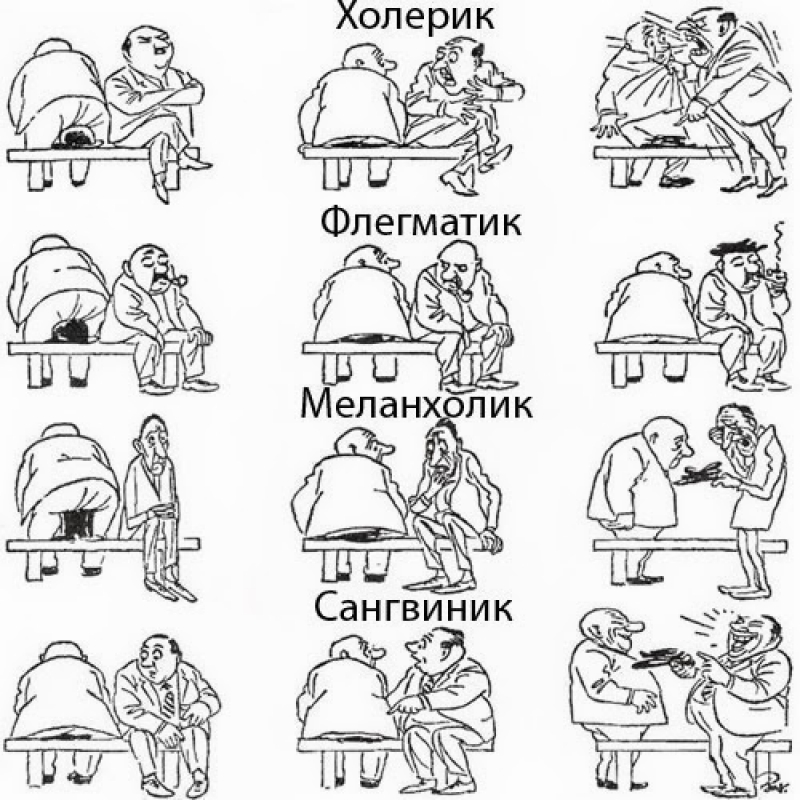 Приложение 5.Представитель холерического темперамента:Хрупкость, худоба и худощавость, телосложение сухое.Вытянутые части тела. Сильное развитие конечностей, акцент фигуры на конечностях. Длинные тонкие мускулы кости.Отсутствие выраженной склонности к ожирению. Высокая скорость обмена веществ.Грудная клетка узкая, длинная, плоская или вогнута, острый рёберный угол.Слегка конусообразный череп, овальной или яйцеобразной формы.Лоб плавно сужающийся кверху, без выступов и неровностей.Верхняя часть головы больше по объёму, подбородок заострён. Нижняя челюсть "слабая" или сильно скошенная.Скулы средне или сильно выражены, выступают, заострены.Нос ярко выраженной формы - с горбинкой, сильно выступающий, заострённый, удлинённый, вытянутый вперёд, кончик опущен вниз.Затылок имеет выступы, сильно скашивается книзу, резкий переход к шее. Заострённая теменная область.Шея длинная, средней толщины или тонкая, часто изогнута. Выражен кадык.Ноги длинные, тонкие. Колени худые, угловатые, острые. Ступни узкие, вытянутые. Резко выступают суставы.Представитель типа сангвиник:Круглое, "шарообразное" туловище, округлые формы. Рост средний или низкий.Сильное развитие внутренних полостей тела (голова, грудь, живот) при слабо развитой структуре плечевого пояса конечностей.Короткие, широкие кости и мышцы. Выпуклый рельеф мышц.Явно выраженная жировая ткань, жир откладывается равномерно во всех частях тела. Низкая скорость обмена веществ - вес прибывает, даже если есть относительно мало.Короткая, широкая, выпуклая грудная клетка, тупой рёберный угол.Круглая, шарообразная голова. Обе части черепа равны по объёму. Контур темени круглый.Лоб круглый, без выступов и неровностей. Подбородок и скулы не выражены.Нос явно не выражен, "утиный", "картошкой" или слегка вздёрнут.Затылок круглый или плоский, без выступов, переход в шею очерчён слабо. Шея короткая, толстая.Ноги короткие, гладкие, круглые.Представитель флегматического типа:Замедленные движения, спокойная и уверенная, плывущая походка.Квадратно-прямоугольное туловище. Массивная, плотная, крепко сбитая фигура. Угловатые формы.Одинаковое развитие внутренних полостей тела (голова, грудь, живот) и структуры плечевого пояса конечностейКости и мышцы короткие, широкие, крепкие.Мускулатура массивная, крепкая, сильная. Короткие, круглые или средней длины и толщины ноги и руки.Склонность к ожирению. Явно или средне выраженная жировая ткань, в первую очередь проявляющаяся в области торса или живота. Умеренная или низкая скорость обмена веществ - вес прибывает в случае избыточного питания.Короткая, широкая, выпуклая, расширяющаяся книзу грудная клетка. Тупой рёберный угол.Вытянутая "бочкообразная" голова. Обе части черепа равны по объёму. Широкий, угловатый, квадратный череп со сглаженными выступами.Лоб слабо сужающийся.Затылок плоский. без выступов. Переход в шею слабо очерчен. Круглый контур темени.Скулы слабо или средне выражены.Нос крупный, прямой, выступающий вперёд. Кончик опущен.Относительно короткая, толстая, прямая шея.Ноги и руки длинные, суставы округлые. Ступни и кисти широкие и короткие.Представитель меланхолического темперамента:Высокая скорость обмена веществ. Обычно меланхолики не полнеют, однако обмен веществ несбалансированный, из-за чего часто наступает сильная усталость.Утончённые черты лица, хрупкость, худоба и худощавость. Отсутствие выраженной склонности к ожирению.Вытянутые части тела, заметное удлинение конечностей по отношению к общим пропорциям.Выступающие кости, плоская, утончённая, слабая мускулатура. Длинные тонкие мускулы и кости.Плоская спина. Узкая, длинная плоская или вогнутая грудная клетка. Острый рёберный угол.Относительно широкие таз и плечи при узкой талии.Высокий угловатый квадратный лоб. Череп значительно сужается книзу. Верхняя часть головы по объему больше нижней. Затылок имеет выступы и резкий переход к шее. Заострённая теменная область.Подбородок заострён, выступает вперёд ли слабо скошен. Нижняя челюсть "слабая", заметно сужается книзу.Скулы средне или сильно выражены, выступают и часто заострены.Нос часто удлинённый, заострённый, выступающий вперёд. Шея длинная, средней толщины или тонкая, часто изогнута. Выражен кадык.Ноги и руки длинные, тонкие. Суставы острые, уголоватые. Ступни и кисти узкие, вытянутые.Приложение 6.Тест А.Белова состоит из шестидесяти вопросов (по 20 вопросов на каждый темперамент). Тестируемым были предложены такие бланки ответов:Класс:Профиль:Внимательно прочитайте утверждения и поставьте знак "+" или "-" напротив каждого.Холерический тип - Сангвинический тип - Флегматический тип -  Меланхолический тип - 	После подсчитывается количество ответов со знаком "+" по каждому типу темперамента отдельно. При дальнейшей обработке используется следующая формула: Фт - формула темпераментаХ - холерический типС - сангвинический типФ - флегматический типМ - меланхолический типА - общее число знаков "+" по всем типам темпераментаАх - число знаков "+" по холерическому типуАс - число знаков "+" по сангвиническому типуАф - число знаков "+" по флегматическому типуАм - число знаков "+" по меланхолическому типу	Если результат по какому-либо типу составит 40% и выше, то этот тип является доминирующим, 30%-39% - качества данного темперамента ярко выражены, 20%-29% - качества данного темперамента выражены в средней степени, 10%-19% - качества данного темперамента слабо выражены.Приложение 7.Результаты по тестированию на определение типа темперамента по методике А.Белова:Приложение 8.Круг А.Белова: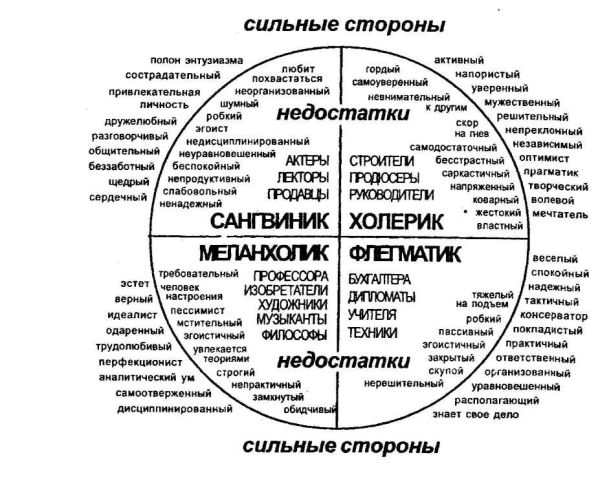 Приложение 9.Круг Г.Айзенка: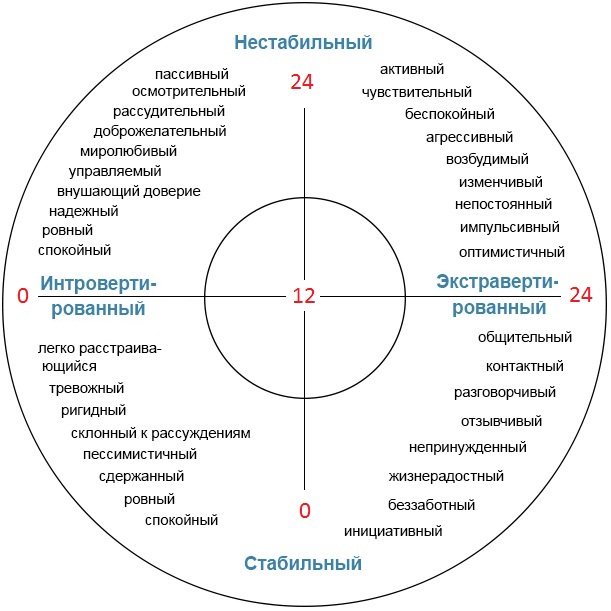 Приложение 10.Тест Г.Айзенка состоит из пятидесяти семи вопросов. Тестируемым были предложены такие бланки ответов:Класс:Профиль:Поставить "да" или "нет" напротив каждого утверждения.	Обработка данных осуществляется с помощью следующей таблицы:	Все знаки "+" и "-" переносятся в таблицу и сравниваются с ключевыми. При совпадении начисляется 1 балл. Сумма баллов проставляется в соответствующую графу таблицы. Оценка начинается с последней шкалы под названием "Ложь". Если испытуемый набрал не более 4 баллов, то результаты других шкал считаются верными и принадлежат обработке. Если сумма баллов составит 5 и выше, то исследование считается неудавшимся.	По шкале экстраверсии:1-7 баллов - сильная интровертность;8-11 баллов - умеренная интровертность;12-18 баллов - умеренная экстравертность;19-24 балла - высокая экстравертность.	По шкале нейротизма:1-7 баллов - высокая эмоциональная устойчивость;8-14 баллов - умеренная эмоциональная устойчивость;15-17 баллов - умеренный нейротизм;18-24 баллов - сильный нейротизм.Приложение 11.Результаты по тестированию на определение экстравертности и нейротизма по методике Г.Айзенка:Приложение 12.Тест Е.А.Климова состоит из двадцати вопросов. Тестируемым были предложены такие бланки ответов:Класс:Профиль:Напротив каждой строки поставить букву ответа."Предположим, что после соответствующего обучения вы сможете выполнить любую работу. Но если бы вам пришлось выбирать только из двух возможностей, что бы вы предпочли?"	Проверка ведётся по кодификатору (напротив совпадения ставится знак "+"):	Человек - человек:воспитание, обучение - воспитатель дошкольных учреждений, детских домов, преподаватель в школах и других учебных заведениях, тренер и т.д.медицинское обслуживание - врач, зубной техник, медицинская сестра и т.д.правовая помощь - судья, адвокат, работник полиции и т.д.организация, руководство и управление - администратор, менеджер и т.д.изучение, описание и исследование людей - социолог, психолог, журналист, следователь и т.д.	Человек - техника:преобразование деталей, изделий и механизмов - изготовление машин, деталей и механизмов вручную, на станках и автоматических линиях, слесарно-сборочные работы и т.д.обслуживание технических объектов - наладка и обслуживание оборудования, управление станками, машинами, механизмами, транспортными средствами.восстановление - восстановление и ремонт технического оборудования, изделий.изучение - контроль и анализ качества изделий и механизмов, испытание этого качества.	Человек - природа:преобразование, переработка - садовник, технолог пищевой промышленности, рыбообработчик и т.д.обслуживание, охрана флоры и фауны - цветовод, птицевод, животновод и т.д.заготовка продуктов, эксплуатация природных ресурсов - охотник, рыбак, лесоруб, агроном и т.д.восстановление, лечение - ветеринар, эколог, лесовод и т.д.изучение, описание, изыскание - генетик, ботаник, зоолог, метролог, геолог и т.д.	Человек - знаковая система:преобразование, расчёт, сортировка - бухгалтер, экономист, почтальон и т.д.шифровка, дешифровка, распознавание символов - стенографист, радист, лингвист, филолог, математик и т.д.управление движения - диспетчер, инспектор ГИБДД и т.д.составление и хранение документации - нотариус, архивариус, делопроизводитель и т.д.восстановление, устранение искажений - корректор, редактор и т.д.	Человек - художественный образ:преобразование, создание - архитектор, дизайнер, скульптор, модельер, режиссёр и т.д.исполнение, изготовление изделий по образцу в единичном экземпляре - дирижёр, музыкант, вокалист, актёр, ювелир, оформитель и .д.воспроизведение, копирование, размножение художественных произведений - мастер по росписи, маляр, шлифовальщик по камню и т.д.Приложение 13.Результаты по тестированию на определение профессиональной направленности Е.А.Климова:ОТЗЫВна научно-исследовательскую работу учащегося 10 __ классаМОУ гимназии №9ФИО учащегося___________________________________________ФИО руководителя________________________________________Тема:___________________________________________________________________________________________________________________________________________________________________________________________________________________________________Заключение о степени соответствия научно-исследовательской работы ее теме и проблематике________________________________________________________________________________________________________________________________________________________________________________________________________________________________________________________________________________________________________Проявленная самостоятельность учащегося в работе. Дисциплинированность. Следование установленному плану работы с руководителем._____________________________________________________________________________________________________________________________________________________________________________________________Положительные стороны работы ___________________________________________________________________________________________________________________________________________________________________________________________________________________________________________________________________________________________________________________________________________________________________________________________________________________________________________________________________________________________________________________________________________________________Недостатки работы______________________________________________________________________________________________________________________________________________________________________________________________________________________________________________________________________________________________________________________________________________________________________________________________________________________________________________________________________________Заключение и рекомендуемая отметка____________________________________________________________________________________________________________________________________________________________________________________________________________________________________________________________________________________________________________________Подпись руководителя:______________________Название темпераментаПроисхождение названияПсихологические свойства человека с данным темпераментомСангвиник"Сангвис" - кровьЛёгкая возбудимость чувств и их малая продолжительность. Склонности его непостоянны.Флегматик"Флегма" - слизьЧувства медленно овладевают таким человеком; он легко сохраняет хладнокровие в экстремальных ситуациях. он терпеливо переносит невзгоды и редко жалуется.Холерик"Холе" - жёлтая желчьТакой человек находится под влиянием страстей. Он размышляет мало, но действует быстро. Холерики вспыльчивы, но отходчивы.Меланхолик"Мелайна холе" - чёрная желчьСклонен к печали; преувеличивает свои страдания. Чувствителен и легко раним.ТелосложениеНазвание темпераментаПсихологические свойства человека с данным темпераментомПикник - человек среднего роста, с мягкими чертами лица, большим животом, короткой шеей.ЦиклотимикЛегко контактирует с людьми и реалистичен во взглядах. Эмоции колеблются между радостью и печалью. Среди этого типа Э.Кречмер выделял "весёлых болтунов, спокойных юмористов и беспечных любителей жизни".Астеник (лептосоматик) - высокого роста, хрупкого телосложения, с плоской грудной клеткой, узкими плечами и вытянутым лицом.ШизотимикЗамкнут, упрям, склонен к абстракции, с трудом приспосабливается к окружению. По мнению Э.Кречмера среди них встречаются "тонко чувствующие джентльмены, идеалисты-мечтатели, холодные властные натуры и эгоисты".Атлетик - человек с пропорционально крепким телосложением, высокого или среднего роста, с хорошо выраженной мускулатурой, широким плечевым поясом и узкими бёдрами.ИксотимикСпокойный, мало впечатлительный человек со сдержанными жестами и мимикой. Отличается негибкостью мышления.Диспластик - человек с бесформенным, неправильным строением тела.Смешанный тип темперамента.Тип эмбрионального развитияНазвание темпераментаПсихологические свойства человека с данным темпераментомЭндоморфный тип характеризуется слабым телосложением с избытком жировой тканиВисцеротоникДля него характерна любовь к комфорту, замедленная реакция, пристрастие к еде, любовь к дружеским пирушкам, приветливость к людям, ориентация на общественное мнение, терпимость, хороший сонМезоморфный тип телосложения отличается стройным и крепким телом с развитием мышечной тканиСоматотоникЧеловек, склонный к физической деятельности, энергичный, склонный к риску, отличающийся смелостью, шумны поведением и пониженной сензитивностьюЭктоморфный тип. Для него характерно хрупкое телосложение, плоская грудная клетка, длинные, тонкие конечности.ЦеребротоникДля такого лица характерна склонность к уединению, к рассуждениям, социофобия, тихий голос и нестандартное поведение. 1. Вы неустойчивы, суетливы2. Вы невыдержанны, вспыльчивы3. Вы нетерпеливы4. Вы резки и прямолинейны в отношениях с людьми5. Вы решительны и инициативны6. Вы упрямы7. Вы находчивы в споре8. Вы работаете рывками9. Вы склонны к риску10. Вы незлопамятны и необидчивы11. Вы обладаете быстрой, страстной, со сбивчивыми патологиями речью12. Вы неуравновешенны, склонны к горячности13. Вы агрессивный забияка14. Вы нетерпеливы к недостаткам15. Вы  обладаете выразительной речью16. Вы способны быстро действовать и решать17. Вы неустанно стремитесь к новому18. Вы обладаете резкими, порывистыми движениями19. Вы настойчивы в достижении поставленной цели20. Вы склонны к резким сменам настроения1. Вы веселы и жизнерадостны2. Вы энергичны и деловиты3. Вы часто не доводите начатое дело до конца4. Вы склонны переоценивать себя5. Вы способны быстро схватить новое6. Вы неустойчивы в интересах и склонностях7. Вы легко переживаете неудачи и неприятности8. Вы легко приспосабливаетесь к разным обстоятельствам9. Вы с увлечением беретесь за любое дело10. Вы быстро остываете, если дело перестает Вас интересовать11. Вы быстро включаетесь в новую работу и быстро переключаетесь с одной работы на другую12. Вы тяготитесь однообразной, будничной, кропотливой работой13. Вы общительны и отзывчивы, не чувствуете скованности с новыми для Вас людьми14. Вы выносливы и работоспособны15. Вы быстро засыпаете и пробуждаетесь16. Вы обладаете громкой, быстрой, отчетливой речью, сопровождающейся живыми жестами, выразительной мимикой17. Вы сохраняете самообладание в неожиданной, сложной обстановке18. Вы обладаете всегда бодрым настроением19. Вы часто несобранны, проявляете поспешность в решениях20. Вы склонны иногда скользить на поверхности, отвлекаться1. Вы спокойны и хладнокровны2. Вы последовательны, обстоятельны в делах3. Вы осторожны и рассудительны4. Вы умеете ждать5. Вы молчаливы и не любите попусту болтать6. Вы сдержанны и терпеливы7. Вы обладаете спокойной, равномерной речью, с остановками, без выраженных эмоций8. Вы доводите начатое дело до конца9. Вы не растрачиваете попусту сил10. Вы строго придерживаетесь выработанного распорядка жизни, системы в работе11. Вы легко сдерживаете порывы12. Вы маловосприимчивы к одобрению и порицанию13. Вы не злобливы, проявляете снисходительное отношение к колкостям в свой адрес14. Вы постоянны в своих интересах15. Вы ровны в отношениях со всеми16. Вы инертны, малоподвижны, вялы17. Вы любите аккуратность во всем, порядок во всем18. Вы с трудом приспосабливаетесь к новой обстановке19. Вы обладаете выдержкой20. Вы постоянно сходитесь с новыми людьми1. Вы стеснительны, застенчивы2. Вы теряетесь в новой обстановке3. Вы не верите в свои силы4. Вы затрудняетесь установить контакт с чужими людьми5. Вы легко переносите одиночество6. Вы чувствуете подавленность и растерянность при неудачах7. Вы склонны уходить в себя8. Вы быстро утомляетесь9. Вы обладаете слабой тихой речью, иногда снижающейся до шепота10. Вы невольно приспосабливаетесь к характеру собеседника11. Вы впечатлительны до слезливости12. Вы чрезвычайно восприимчивы к одобрению и порицанию13. Вы предъявляете высокие требования к себе и к окружающим14. Вы склонны к подозрительности, мнительности15. Вы болезненно чувствительны и легко ранимы16. Вы чрезмерно обидчивы17. Вы скрытны и необщительны, не делитесь ни с кем своими мыслями18. Вы малоактивны и робки19. Вы безропотно покорны20. Вы стремитесь вызвать сочувствие и помощь у окружающих1. Часто ли вы испытываете тягу к новым впечатлениям и к тому, чтобы встряхнуться, испытать возбуждение?2. Часто ли вы нуждаетесь в друзьях, которые вас понимают, могут ободрить или утешить?3. Вы человек беспечный?4. Не находите ли вы, что вам очень трудно отвечать «нет»?5. Задумываетесь ли вы перед тем, как что-либо предпринять?6. Если вы обещаете что-то сделать, всегда ли вы сдерживаете свои обещания независимо от того, удобно вам или нет?7. Часто ли у вас бывают спады и подъемы настроения?8. Обычно вы поступаете и говорите быстро, не раздумывая?9. Часто ли вы чувствуете себя несчастным человеком без достаточных на то оснований?10. Сделали бы вы все что угодно на спор?11. Возникает ли у вас чувство робости или смущения, когда вы хотите завести разговор с симпатичным(ой) вам незнакомкой(цем)?12. Выходите ли вы из себя, злитесь?13. Часто ли вы действуете под влиянием минутного настроения?14. Часто ли вы беспокоитесь из-за того, что сделали или сказали что-нибудь такое, что не следовало бы?15. Предпочитаете ли вы обычно книги встречам с людьми?16. Легко ли вас обидеть?17. Любите ли вы бывать в компании?18. Бывают ли у вас мысли, которые вы хотели бы скрыть от других?19. Верно ли, что иногда вы полны энергии так, что все горит в руках, а иногда совсем вялы?20. Предпочитаете ли вы иметь поменьше друзей, зато особенно близких вам?21. Часто ли вы мечтаете?22. Когда на вас кричат, вы отвечаете тем же?23. Часто ли вас беспокоит чувство вины?24. Все ли ваши привычки хороши и желательны?25. Способны ли вы дать волю своим чувствам и вовсю повеселиться в компании?26. Считаете ли вы себя человеком легко возбудимым и чувствительный?27. Считают ли вас другие человеком милым и веселым?28. Часто ли, сделав какое-нибудь важное дело, вы испытываете чувство, что могли бы сделать его лучше?29. Вы больше молчите, когда находитесь в обществе других людей?30. Вы иногда сплетничаете?31. Бывает ли, что вам не спится из-за того, что разные мысли лезут в голову?32. Если вы хотите узнать о чем-нибудь, то вы предпочитаете прочитать об этом в книге, нежели спросить?33. Бывают ли у вас внезапные сердцебиения?34. Нравится ли вам работа, которая требует от вас постоянного внимания?35. Бывают ли у вас приступы дрожи?36. Всегда ли вы платили бы за провоз багажа в транспорте, если бы не опасались проверки?37. Вам неприятно находиться в обществе, где подшучивают друг над другом?38. Раздражительны ли вы?39. Нравится ли вам работа, которая требует быстроты действий?40. Волнуетесь ли вы по поводу каких-то неприятных событий, которые могут произойти?41. Вы ходите медленно и неторопливо?42. Вы когда-нибудь опаздывали на свидание или на работу?43. Часто ли вам снятся кошмары?44. Верно ли, что вы так любите поговорить, что никогда не упускаете случая побеседовать с незнакомым человеком?45. Беспокоят ли вас какие-нибудь боли?46. Вы чувствовали бы себя очень несчастным, если бы длительное время были лишены широкого общения с людьми?47. Можете ли вы назвать себя нервным человеком?48. Есть ли среди ваших знакомых люди, которые вам явно не нравятся?49. Можете ли сказать, что вы весьма уверенный в себе человек?50. Легко ли вы обижаетесь, когда люди указывают на ваши ошибки?51. Вы считаете, что трудно получить настоящее удовольствие от вечеринки?52. Беспокоит ли Вас чувство, что Вы чем-то хуже других?53. Легко ли Вам внести оживление в довольно скучную компанию?54. Бывает ли, что вы говорите о вещах, в которых не разбираетесь?55. Беспокоитесь ли вы о своем здоровье?56. Любите ли вы подшучивать над другими?57. Страдаете ли вы бессонницей?ЭкстраверсияЭкстраверсияЭкстраверсияНейротизмНейротизмНейротизмЛожьЛожьЛожь№ вопросаКлючевой знакЗнак ответа испытуемого№ вопросаКлючевой знакЗнак ответа испытуемого№ вопросаКлючевой знакЗнак ответа испытуемого1+2+6+3+4+12-5-7+18-8+9+24+10+11+30-13+14+36+15-16+42-17+19+48-20-21+54-22+23+25+26+27+28+29-31+32-33+34-35+37-38+39+40+41-43+44+45+46+47+49+50+51-52+53+55+56+57+Количество балловКоличество балловКоличество балловКоличество балловКоличество балловКоличество баллов1А. Ухаживать за животными1Б. Обслуживать машины, приборы (следить, регулировать)2А. Помогать больным2Б. Составлять таблицы, схемы, программы для вычислительных машин3А. Следить за качеством книжных иллюстраций, плакатов, художественных открыток, грампластинок 3Б. Следить за состоянием, развитием растений4А. Обрабатывать материалы (дерево, ткань, металл, пластмассу и т.п.) 4Б. Доводить товары до потребителя, рекламировать, продавать5А. Обсуждать научно-популярные книги, статьи5Б. Обсуждать художественные книги (или пьесы, концерты)6А. Выращивать молодняк (животных какой-либо породы) 6Б. Тренировать товарищей (или младших) в выполнении каких-либо действий (трудовых, учебных, спортивных)7А. Копировать рисунки, изображения (или настраивать музыкальные инструменты) 7Б. Управлять каким-либо грузовым (подъемным или транспортным) средством – подъемным краном, трактором, тепловозом и др.8А. Сообщать, разъяснять людям нужные им сведения (в справочном бюро, на экскурсии и т.д.)  8Б. Оформлять выставки, витрины (или участвовать в подготовке пьес, концертов)9А. Ремонтировать вещи, изделия (одежду, технику), жилище9Б. Искать и исправлять ошибки в текстах, таблицах, рисунках10А. Лечить животных 10Б. Выполнять вычисления, расчеты11А. Выводить новые сорта растений11Б. Конструировать, проектировать новые виды промышленных изделий (машины, одежду, дома, продукты питания и т.п.)12А. Разбирать споры, ссоры между людьми, убеждать, разъяснять, наказывать, поощрять  12Б. Разбираться в чертежах, схемах, таблицах (проверять, уточнять, приводить в порядок)13А. Наблюдать, изучать работу кружков художественной самодеятельности 13Б. Наблюдать, изучать жизнь микробов14А. Обслуживать, налаживать медицинские приборы, аппараты 14Б. Оказывать людям медицинскую помощь при ранениях, ушибах, ожогах и т.п.15А. Художественно описывать, изображать события (наблюдаемые и представляемые) 15Б. Составлять точные описания-отчеты о наблюдаемых явлениях, событиях, измеряемых объектах и др.16А. Делать лабораторные анализы в больнице  16Б. Принимать, осматривать больных, беседовать с ними, назначать лечение17А. Красить или расписывать стены помещений, поверхность изделий 17Б. Осуществлять монтаж или сборку машин, приборов18А. Организовать культпоходы сверстников или младших в театры, музеи, экскурсии, туристические походы и т.п. 18Б. Играть на сцене, принимать участие в концертах19А. Изготовлять по чертежам детали, изделия (машины, одежду), строить здания 19Б. Заниматься черчением, копировать чертежи, карты20А. Вести борьбу с болезнями растений, с вредителями леса, сада 20Б. Работать на клавишных машинах (пишущей машинке, телетайпе, наборной машине и др.)Человек -человекЧеловек -техникаЧеловек -природаЧеловек -знаковая системаЧеловек -художественный образ2А1Б1А2Б3А4Б4А3Б5А5Б6Б7Б6А9Б7А8А9А10А10Б8Б12А11Б11А12Б13А14Б14А13Б15А15Б16Б17Б16А19Б17А18А19А20А20Б18БКоличество знаков "+":Количество знаков "+":Количество знаков "+":Количество знаков "+":Количество знаков "+":